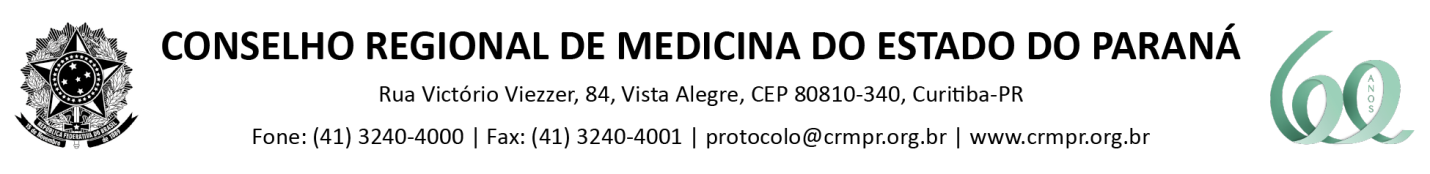 FORMULÁRIO DE SOLICITAÇÃO DE PARticipação e apoio EMC do CRM-PR**Para a avaliação da Coordenação da EMC CRM-PR favor preencher, assinar, digitalizar e enviar para: eventos@crmpr.org.br FORMULÁRIO DE SOLICITAÇÃO DE PARticipação e apoio EMC do CRM-PR**Para a avaliação da Coordenação da EMC CRM-PR favor preencher, assinar, digitalizar e enviar para: eventos@crmpr.org.br Nome do evento:Nome do evento:Entidade promotora:Entidade promotora:Dados do organizador do eventoNome: Cargo:Celular: E-mail:Nome do Responsável Técnico Médico pelo Evento (IN 2321/2022 CFM)** antes do preenchimento ler atentamente o teor da IN: https://sistemas.cfm.org.br/normas/visualizar/resolucoes/BR/2022/2321Nome:Nº CRMPR: Dados do organizador do eventoNome: Cargo:Celular: E-mail:Nome do Responsável Técnico Médico pelo Evento (IN 2321/2022 CFM)** antes do preenchimento ler atentamente o teor da IN: https://sistemas.cfm.org.br/normas/visualizar/resolucoes/BR/2022/2321Nome:Nº CRMPR: Objetivo Evento: Objetivo Evento: Publico alvo:Publico alvo:Data início:término:Data início:término:Horário início:término:Horário início:término:Local/endereço do evento:Local/endereço do evento:Quantidade estimada de participantes:Quantidade estimada de participantes:Programação ou Pré-programação (inserir o conteúdo com horários, temas e palestrantes)Programação ou Pré-programação (inserir o conteúdo com horários, temas e palestrantes)Inscrições: (indicar como proceder para se inscrever)Inscrições: (indicar como proceder para se inscrever)Haverá cobrança de taxa de inscrição? (    ) sim  (    ) nãoSe sim, indicar o valor que será cobrado_________________ Haverá cobrança de taxa de inscrição? (    ) sim  (    ) nãoSe sim, indicar o valor que será cobrado_________________ Haverá patrocínio? (    ) sim  (    ) nãoSe sim, citar nome e CNPJ das empresas Haverá patrocínio? (    ) sim  (    ) nãoSe sim, citar nome e CNPJ das empresas Haverá propaganda? (    ) sim  (    ) não. Se sim, enviar material (flyer, folder, cartazes, etc..) para aprovação do teor pela Coordenação da EMC CRM-PRHaverá propaganda? (    ) sim  (    ) não. Se sim, enviar material (flyer, folder, cartazes, etc..) para aprovação do teor pela Coordenação da EMC CRM-PRApoio e/ou Participação (assinalar o desejado)(   ) Mídias (  ) Logo CRM-PR(  ) Divulgação do evento no site do CRM-PR(   ) Palestrante(s)  Sugestão de palestrante _______________________________________________________ou (   ) Designado pela EMC CRM-PR Especificar a Atividade de participação (Exemplo: aula, palestra, mesa de debate, painel, etc..):_____________________________________________________________________________   	Tema(s)______________________________________________________________________(   ) Atividades(  ) Julgamento Simulado(  ) Composição de Mesa de Abertura (Não sendo possível a participação do Senhor Presidente do CRM-PR, será designado Conselheiro substituto)Outras observações que julgar necessárioTermo de Solicitação(   )  Declaro que as informações contidas neste Formulário são legítimas.Nome:Assinatura: ** Obs.: Não se esqueça de assinar, digitalizar e enviar o formulário para: eventos@crmpr.org.br